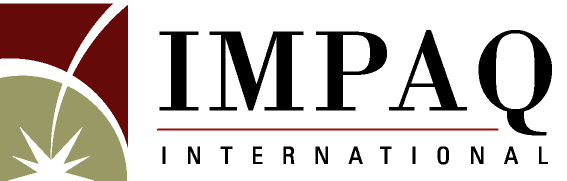 ETPL COORDINATOR SURVEY The OMB Control Number for this information collection is 1205-0436 and the expiration date is 1/31/2017. According to the Paperwork Reduction Act of 1995, persons are not required to respond to this collection of information unless it displays a currently valid OMB control number and expiration date. Responding to this survey is voluntary. Public reporting burden for this collection of information is estimated to average 15 minutes per response, including time for reviewing instructions and completing and reviewing the collection of information. Send comments regarding this burden estimate or any other aspect of this collection of information to Richard Muller at muller.richard@dol.gov.Thank you for taking the time to complete this brief survey. The U.S. Department of Labor is working to develop a better understanding of how the Eligible Training Provider List (ETPL) in each state is produced, administered, and used. We’re hoping that you can provide some insight into how these processes work in your state. The information you provide will be used in combination with what we learn from others to produce an overview of ETPL administration processes. The staff member responsible for coordinating the ETPL is the intended – and best – respondent for the survey.  However, coordinators are encouraged to consult, as needed, with other staff members or supervisors and refer to ETPL records when responding to survey items requiring additional details or input. If there is a question you cannot answer exactly, please provide your best estimate. OverviewFirst, we have a few questions about how the Eligible Training Provider List (ETPL) is administered in your state. The ETPL is the list of all training programs in a state that are eligible to receive individual training account (ITA) funds as part of the Workforce Investment Act (WIA). The exact name for this list may vary across states.Q1. 	In which state are you located?	[PROGRAMMER NOTE: Present as a drop-down list; Select only one]    Alabama		01    Alaska		02    Arizona		03    Arkansas		04    California		05    Colorado		06    Connecticut		07    Delaware		08    District of Columbia	09    Florida		10    Georgia		11    Hawaii		12    Idaho		13    Illinois		14    Indiana		15    Iowa			16    Kansas		17    Kentucky		18    Louisiana		19    Maine		20    Maryland		21    Massachusetts	22    Michigan		23    Minnesota		24    Mississippi		25    Missouri		26    Montana		27    Nebraska		28    Nevada		29    New Hampshire	30    New Jersey		31    New Mexico		32    New York		33    North Carolina	34    North Dakota	35    Ohio			36    Oklahoma		37    Oregon		38    Pennsylvania		39    Puerto Rico		40    Rhode Island		41    South Carolina	42    South Dakota	43    Tennessee		44    Texas			45    Utah			46    Vermont		47    Virginia		48    Washington		49    West Virginia		50    Wisconsin		51    Wyoming		52GO TO Q2.Q2.	What is the name of your organization?	________________________________________				GO TO Q3Q3.	What is your position within this organization?	________________________________________				GO TO Q4aQ4a. 	Please indicate whether each of the following tasks of managing the ETPL is conducted at the state level and/or WIB level. (Check all that apply)GO TO Q4b.Q4b. 	Are there any other important tasks related to managing the ETPL that are conducted at the state level?Yes (please specify) ______________		01No							02Blank/Refused					99  Q4cQ4c.	Are there any other important tasks related to managing the ETPL that are conducted at the WIB level?Yes (please specify) _____________			01No							02Blank/Refused					99  Q5Q5. 	In [state/territory], what is the minimum state-wide requirement for how frequently the ETPL is updated?At least once a month					01Every few months						02Once a year							03Less frequently than once a year				04There is no minimum state-wide requirement		05 Q5bOther (please specify) _________________			06 Q5b	Blank/Refused						99 Q5bQ5a. 	What portion of WIBs updates the ETPL more frequently than the minimum state-wide requirement?All WIBs							01Most WIBs							02Some WIBs							03No WIBs							04Blank/Refused						99 Q5bQ5b. 	Are non-compliant training programs removed from the ETPL during the updating process? 	[Programmer Note: This would be a check all that apply but respondent cannot check option 3 if either 1 or 2 are checked].Yes, this is occurs at the state level				01Yes, this occurs at the WIB level				02			 No, this does not occur at either the state or WIB level	03		Blank/Refused						99  Q5cQ5c.	In order to be included on the ETPL in [state/territory], is it required that training programs 		address high demand occupations? 	[Programmer Note: This would be a check all that apply but respondent cannot check option 3 if either 1 or 2 are checked].Yes, this is required at the state level			01 Yes, this is required at the WIB level				02 		No, this is not required at either the state or WIB level	03  GO TO Q5fBlank/Refused						99Q5fQ5d. 	In [state/territory], how is it determined which occupations are considered high demand? (Check all that apply)A list of high demand occupations is developed by the state			01Local WIBs develop lists of high demand occupations			02There is no formal list, staff rely on their knowledge of the local economy	03Other (please specify)_______________					04Blank/Refused								99 Q5eQ5e.  	Can exceptions be made for including programs on the ETPL that do not address high demand occupations? [Programmer Note: This would be a check all that apply but respondent cannot check option 3 if either 1 or 2 are checked].Yes, the state allows for these exceptions			01Yes, WIBs allow for these exceptions			02No, neither the state nor the WIBs allows for these exceptions							03Blank/Refused						99 Q5fQ5f.  	Does the ETPL in [state/territory] include training programs that are taught exclusively online?Yes						01No						02Blank/Refused				99Q5gQ5g. 	If a training program is approved to be included on another state’s ETPL, which of the following processes are followed at the state and/or WIB level to include that program on [state/territory]’s ETPL? (Check all that apply)Out-of-state training programs are not permitted to be included on [state/territory]’s ETPL							01An out-of-state program would go through the same approvalprocess as in-state programs, regardless of whether or not it is already included on another state’s ETPL					02There is an abbreviated approval process for adding individual programs that are already included on another state’s ETPL    				03There is a formal agreement in place where programs on certain states’ ETPLs are automatically eligible for inclusion on [state/territory]’s ETPL (also known as a reciprocal agreement)		04	Other (please specify)							05Blank/Refused								99If 04 is selected go to Q5h. Otherwise go to Q6.Q5h. 		You noted that programs from certain states are automatically eligible for inclusion on [state/territory]’s ETPL (also known as a reciprocal agreement). With which states are there reciprocal agreements?  (Check all that apply)    Alabama		01    Alaska		02    Arizona		03    Arkansas		04    California		05    Colorado		06    Connecticut		07    Delaware		08    District of Columbia	09    Florida		10    Georgia		11    Hawaii		12    Idaho		13    Illinois		14    Indiana		15    Iowa			16    Kansas		17    Kentucky		18    Louisiana		19    Maine		20    Maryland		21    Massachusetts	22    Michigan		23    Minnesota		24    Mississippi		25    Missouri		26    Montana		27    Nebraska		28    Nevada		29    New Hampshire	30    New Jersey		31    New Mexico		32    New York		33    North Carolina	34    North Dakota	35    Ohio			36    Oklahoma		37    Oregon		38    Pennsylvania		39    Puerto Rico		40    Rhode Island		41    South Carolina	42    South Dakota	43    Tennessee		44    Texas			45    Utah			46    Vermont		47    Virginia		48    Washington		49    West Virginia		50    Wisconsin		51    Wyoming		52GO TO Q6.Determining Training program Initial eligibilityNow we’d like to ask you about the criteria that are used to identify training programs that are initially eligible for inclusion on [state/territory]’s ETPL. If there is a question you cannot answer exactly, please provide your best estimate.Q6. 	Which of the following items are among the state-wide criteria for determining whether a program is initially eligibility for inclusion on [state/territory]’s ETPL? (This would not apply to programs that are automatically eligible to be included on the ETPL.)  (Check all that apply)Length of time program has been in existence					01Program performance outcomes							02Program cost									03Program provider licensing/accreditation						04Qualifications of training staff							05Degree or credential training customers will receive upon program completion	06Program addresses a high growth industry						07Program addresses an in-demand occupation					08Other (please specify)____________________					09Blank/Refused									99Q7Q7. 	In [state/territory], have local WIBs set initial eligibility criteria that are more rigorous than the state-wide criteria? Yes, all local WIBs have more rigorous criteria				01Yes, most local WIBs have more rigorous criteria				02Yes, some local WIBs have more rigorous criteria				03No, local WIBs do not have more rigorous criteria				04Blank/Refused								99 Q8Q8.	Within [state/territory], which of the following data sources are used to measure whether providers meet initial eligibility criteria? (Check all that apply)Self-reported data from training providers					01Student records (e.g. program completion, courses completed, etc.)		02Unemployment Insurance wage records					03Other (please specify) _____________________				04Blank/Refused								99If state has a waiver (identifier in sample file), GO TO Q9, ELSE GO TO Q14a.  Waiver	We’d like to ask you about the waiver [state/territory] has in place that extends the time limit on the period of initial eligibility for training programs and releases programs from subsequent eligibility requirements. If there is a question you cannot answer exactly, please provide your best estimate.Q9.	For which of the following reasons did [state/territory] request this waiver extending the period of initial eligibility? (Check all that apply)Maximizing trainee choice in training programs				01Reducing reporting burden for training providers				02Limitations of sources of program performance information			03Other (please specify) _______________________				04Blank/Refused								99 Q10Q10.	To which training programs does this waiver apply? (Check all that apply)All programs on the ETPL							01Apprenticeship programs							02Two-year community college and technical college programs		03Four-year college/university programs					04On-the-job training programs						05Private, for-profit training provider programs				06Programs run by community-based organizations				07Union programs								08Other (please specify) ________________					09Blank/Refused								99Q10aQ10a.	Although there is a waiver in place, does the state or do any local WIBs still require the collection of updated cost/tuition information from programs after they have been approved for initial eligibility?Yes, it is required by the state						01Q10bYes, it is required by all local WIBs						02Q10bYes, it is required by some local WIBs					03Q10bNo, it is not required by the state or by local WIBs				04Q11Blank/Refused								99Q11Q10b. 	Within [state/territory], would failure to keep program cost/tuition below a certain level influence the decision to remove a program from the ETPL? Yes										01No										02It varies by WIB								03Blank/Refused								99GO TO Q11Q11.	Although there is a waiver in place, does [state/territory] or do any local WIBs still require the collection of performance outcome information for training programs after they have been approved for initial eligibility?Yes, it is required by the state						01	Yes, it is required by all local WIBs						02Yes, it is required by some local WIBs					03No, it is not required by the state or by local WIBs				04 Q21aBlank/Refused								99Q21aQ12.	Does the state determine what performance outcome information is collected or do local WIBs?The state alone determines what performance information is collected	01The state sets minimum standards about what performance information 	is collected but WIBs can collect additional information			02		Local WIBs	alone determine what performance information is collected	03Blank/Refused								99 Q13Now we’d like to ask you about the program performance information that is collected after initial eligibility and how program performance is measured. If there is a question you cannot answer exactly, please provide your best estimate.Q13.	In [state/territory], for which of the following types of programs is performance outcome information collected after initial eligibility? (Check all that apply)	All programs on the ETPL							01Apprenticeship programs							02Two-year community college and technical college programs		03Four-year college/university programs					04On-the-job training programs						05Private, for-profit training provider programs				06Programs run by community-based organizations				07Union programs								08Other (please specify) ________________					09Blank/Refused								99 Q13aQ13a.  	For those programs where performance outcome information is collected, which of the following program performance indicators are measured after initial eligibility? (Check all that apply)Blank/Refused						99 13bGO TO 13bQ13b.   Within [state/territory] do you remove programs from the ETPL that fail to meet required performance levels on these indicators?Yes								01 Q13cNo        							02 Q13hIt varies by WIB						03 Q13cBlank/Refused						99 Q13hQ13c.   	Who sets these minimum performance levels that training programs must meet in order to remain eligible to be included on the ETPL?The state							01 Q13dLocal WIBs  							02 Q13eBlank/Refused						99Q13eQ13d.  	For those programs that are required to meet performance standards, what are the minimum performance levels on the following indicators for programs to maintain eligibility? 	PROGRAMMER NOTE: Only include those items selected in Q13a. IF 13a = 99, LIST ALL GO TO Q13e.Q13e. 	On average, how frequently are programs that do not meet minimum performance levels reviewed for removal from the ETPL?At least once a month				01Every few months					02Once a year						03Less frequently than once a year			04Never     						05 Q13hOther (please specify) _____________		06Q13fBlank/Refused					99Q13gQ13f.  	Is there a probationary period in which these programs are given an opportunity to improve performance without being removed from the ETPL?Yes							01No							02It varies by WIB					03Blank/Refused					99Q13gQ13g.  If it is determined that a program should be removed from the ETPL, who removes it?State agency					01Local WIBs						02Other (please specify) _______________		03Blank/Refused					99 Q13hQ13h.  	Which of the following data sources are used to measure training program performance following initial eligibility? (Check all that apply)Self-reported data from training providers					01Student records (e.g. program completion, courses completed, etc.)		02Unemployment Insurance wage records					03Other (please specify) _____________________				04Blank/Refused								99 Q13iQ13i.  	Which factors were the most important in determining which data source(s) to use for measuring program performance? (Check all that apply)Availability of the data							01Reducing data reporting burden for training providers			02Legislative limitations on data use (e.g. FERPA, UI wage data regulations)	03Accuracy of the data							04Other (please specify) _____________					05Blank/Refused								99 Q21aDetermining Training program Subsequent eligibilityNow we’d like to ask you about the criteria training programs must meet in order to comply with subsequent eligibility requirements. Subsequent eligibility refers to the reassessment of program performance outcomes and other criteria after the period of initial eligibility. This is used to determine if a program remains eligible to be included on the ETPL. If there is a question you cannot answer exactly, please provide your best estimate.Q14a.	Within [state/territory], are training programs required to report updated program cost/tuition information as part of the process of applying for subsequent eligibility?Yes										01Q14bNo										02Q14cIt varies by WIB								03Q14bBlank/Refused								99Q14cQ14b. 	Within [state/territory], would failure to keep program cost/tuition below a certain level influence the decision to remove a program from the ETPL? Yes										01Q14cNo										02Q14cIt varies by WIB								03Q14cBlank/Refused								99Q14cQ14c. 	In [state/territory], which of the following types of programs are required to meet performance standards in order to maintain subsequent eligibility to be included on the ETPL? (Check all that apply)	All programs on the ETPL							01Apprenticeship programs							02Two-year community college and technical college programs		03Four-year college/university programs					04On-the-job training programs						05Private, for-profit training provider programs				06Programs run by community-based organizations				07Union programs								08Other (please specify) ________________					09Blank/Refused								99 Q14dQ14d.	For those programs that are required to meet performance standards to be included on the ETPL, for each of the following criteria, please provide the specific state-wide minimum performance levels necessary for programs to maintain subsequent eligibility.	GO TO Q15Q15.	Has [state/territory] set any additional state-wide performance criteria for programs to maintain subsequent eligibility?Yes					01 Q16No					02Q17Blank/Refused			99Q17Q16.	Please list the additional state-wide criteria as well as the minimum performance levels necessary for programs to maintain subsequent eligibility. Please also indicate whether the criteria apply to all program participants, WIA participants only, or non-WIA participants only.GO TO Q17.Q17.	In [state/territory], have local WIBs set subsequent eligibility criteria that are more rigorous than the state-wide criteria? Yes, all local WIBs have more rigorous criteria		01Yes, most local WIBs have more rigorous criteria		02Yes, some local WIBs have more rigorous criteria		03No, local WIBs have not done this				04Blank/Refused						99 Q18Q18.	Who collects performance information about training programs for evaluating subsequent eligibility?A state agency						01 Q20aLocal WIBs							02 Q19Blank/Refused						99Q20aQ19.	Do all local WIBs use the same data source(s) for measuring training program performance?Yes								01	No								02Blank/Refused						99 Q20aQ20a.  	Which of the following data sources are used to measure training program performance for subsequent eligibility? (Check all that apply)Self-reported data from training providers				01Student records (e.g. program completion, courses completed, etc.)	02Unemployment Insurance wage records				03Other (please specify) ____________________			04Blank/Refused							99 Q20bQ20b.  	Which factors were the most important in determining which data source(s) to use for measuring program performance? (Check all that apply)Availability of the data							01Reducing data reporting burden for training providers			02Legislative limitations on data use (e.g. FERPA, UI wage data regulations)	03Accuracy of the data							04Other (please specify) _____________					05Blank/Refused								99 Q21areporting training outcomesNow we have some questions about the information related to ETPL training programs that is made publicly available to training customers by the state and/or WIBs. If there is a question you cannot answer exactly, please provide your best estimate.Q21a.	Within [state/territory] through which of the following sources are training customers able to access the ETPL? (Check all that apply)Online								01American Job Center staff						02Local WIB staff							03Training providers themselves					04Printed publications such as brochures and reports			05Other (please specify) _______________				06Blank/Refused							99 Q21bQ21b. 	Within [state/territory], which of the following pieces of information regarding ETPL training programs are made publicly available by the state and/or WIBs? (Check all that apply)Program performance outcomes					01	Method of course delivery (e.g. online, classroom)			02Program cost							03Program length							04Availability of support services (e.g. childcare, career counseling)	05Disability adaptation						06Tuition and fees							07Availability of financial aid						08Instructor qualifications						09Other (please specify) ____________				10	None of the above							11Blank/Refused							99 Q23Q21c.	Are there efforts underway in [state/territory] to begin making training program performance information publicly available?Yes						01No						02Blank/Refused				99 Q23Q22a.  	Which of the following ETPL program performance information is made publicly available by the state and/or WIBs? (Check all that apply)Q22b. 	Of all programs on [state/territory]’s ETPL, for what portion is performance information reported for each of the following indicators? PROGRAMMER NOTE: Only populate rows with outcome indicators selected in Q22a, IF Q22a = 99, LIST ALLGO TO Q22c.Q22c. 	For which ETPL training programs are performance data made publicly available? (Check all that apply)All programs on the ETPL						01Apprenticeship programs						02Two-year community college and technical college programs	03Four-year college/university programs				04On-the-job training programs					05Private, for-profit training provider programs			06Programs run by community-based organizations			07Union programs							08Other (please specify) ________________				09Blank/Refused							99 Q22dQ22d.  	Through which of the following are training customers able to access program performance information? (Check all that apply)Online – through the ETPL website					01	Online  - through a website separate from the ETPL			02American Job Center staff						03Local WIB staff							04Training providers themselves					05Printed publications such as brochures and reports			06Other (please specify) _______________				07Blank/Refused							99Q22eQ22e. 	Is the training program performance information that is made publicly available, the same information that is used to determine ETPL program eligibility?Yes						01No						02It varies by WIB 				03Blank/Refused				99 Q22fQ22f.  	On average, how frequently is reported performance information about each training program updated?At least once a month			01Every few months				02Once a year					03Less frequently than once a year		04Never					05Blank/Refused				99 Q23ETPL Challenges	We’d like to briefly ask you about some potential challenges in administering the ETPL.Q23.	At the state level, please indicate the ease of the following tasks related to working with ETPL training providers.  GO TO Q24Q24.	At the state level, please indicate the ease of the following tasks related to maintaining ETPL program information. GO TO Q25Q25.	At the state level, please indicate the ease of the following tasks related to state and local ETPL coordination.	GO TO Q26.Finally, we’d like to give you an opportunity to provide any additional information that you think may be useful. Q26.	Please share any additional thoughts or comments you have that would enhance our understanding of how ETPL administration and management works in [state/territory].PROGRAMMER NOTE: Provide text boxGO TO THANK YOU.Thank you for taking the time to complete this survey. Your answers will be used in combination with others to provide feedback on how ETPLs are administered across the United States.TASKCONDUCTED AT STATE LEVELCONDUCTED AT WIB LEVELSetting program eligibility criteria□ □Verifying that programs are eligible to be included on the ETPL□□Updating the ETPL□□Reporting program performance□□Performance Indicator Performance Indicator Performance Indicator Performance Indicator Performance Indicator Performance Indicator Performance Indicator Program Completion RatePercent of Participants who have Obtained Unsubsidized EmploymentRate of Retention in Employment at  Six Months Wages at PlacementWages at Six Months Rate of Licensure, Certification, Attainment of Degrees, or Attainment of Other Industry Recognized CredentialsOther (please Specify)Other (please Specify)Measured for all Program Participants□□□□□□□□Measured for WIA Participants□□□□□□□□We do not collect information for this performance measure□□□□□□□□Performance IndicatorMinimum Performance Level for All ParticipantsMinimum Performance Level for WIA ParticipantsProgram completion rate%%Percent of participants who have obtained unsubsidized employment%%Rate of retention  in employment at six months%%Wages at placement$$Wages at six months$$Rate of licensure, certification, attainment of degrees, or attainment of other industry recognized credentials%%CriteriaMinimum Performance LevelMinimum completion rate for ALL program participants%Minimum unsubsidized employment rate for ALL program participants%Minimum wages at placement for ALL program participants$Minimum unsubsidized employment rate for WIA participants who completed the program%Minimum rate of retention in employment at six months for WIA participants who completed the program%Minimum average wages at six months for WIA participants who completed the program$Minimum rate of licensure, certification, attainment of degrees, or attainment of other industry recognized credentials for WIA participants who completed the program%State-wide Criteria Minimum Performance LevelApplies to all ParticipantsApplies to WIA Participants □□□□□□[Include a way to add additional rows if necessary]□□Performance IndicatorPerformance IndicatorPerformance IndicatorPerformance IndicatorPerformance IndicatorPerformance IndicatorPerformance IndicatorMade available in aggregate about…Program Completion RatePercent of Participants who have Obtained Unsubsidized EmploymentRate of Retention in Employment at Six MonthsWages at PlacementWages at Six Months Rate of Licensure, Certification, Attainment of Degrees, or Attainment of Other Industry Recognized CredentialsOther (please Specify)Other (please Specify)All program participants□□□□□□□□WIA participants□□□□□□□□We do not make this information publicly available□□□□□□□□Information reported for all programsInformation reported for more than half but not all programsInformation reported for about half of programsInformation reported for less than half of programsProgram completion ratePercent of participants who have obtained unsubsidized employment Rate of retention in employment at six months Wages at placementWages at six monthsRate of licensure, certification, attainment of degrees, or attainment of other industry recognized credentialsTaskVery EasyEasyDifficultVery DifficultN/AGetting new providers onto the ETPLIncluding enough qualified providers on the ETPLCommunicating ETPL requirements to training providersGathering information about ETPL programs from training providersRemoving training providers from the ETPLTaskVery EasyEasyDifficultVery DifficultN/ACollecting quality data about ETPL program performanceEnsuring that programs on the ETPL correspond to high-demand occupationsEnsuring that information about training programs on the ETPL is up-to-dateDisseminating information about training programs to training customersTaskVery EasyEasyDifficultVery DifficultN/AEnsuring local WIB compliance with state-wide ETPL requirements Sharing  information between local and state offices